П О С Т А Н О В Л Е Н И Е	В соответствии с Решением Городской Думы Петропавловск-Камчатского городского округа от 31.10.2013 № 145-нд «О наградах и почетных званиях Петропавловск-Камчатского городского округа»,     Постановлением Главы Петропавловск-Камчатского городского округа от 31.10.2013 № 165 «О представительских расходах и расходах, связанных с приобретением подарочной и сувенирной продукции в Городской Думе Петропавловск-Камчатского городского округа»,     ПОСТАНОВЛЯЮ:за многолетний добросовестный труд в системе профессионального образования, высокий уровень профессионализма, личный вклад в воспитание подрастающего поколения, педагогическое мастерство и в связи с 50-летием со дня образования  Краевого государственного бюджетного образовательного учреждения начального профессионального образования «Профессиональное училище № 3» наградить Почетной грамотой Главы Петропавловск-Камчатского городского округа (в рамке) и вручить цветы Груниной Раисе Петровне, преподавателю русского языка и литературы КГБОУ НПО «Профессиональное училище № 3».ГлаваПетропавловск-Камчатскогогородского округа                                                                           К.Г. Слыщенко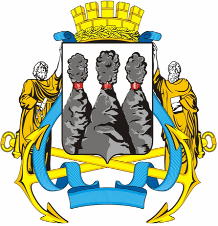 ГЛАВАПЕТРОПАВЛОВСК-КАМЧАТСКОГОГОРОДСКОГО ОКРУГА« 01 » октября 2014 г. № 127О награждении Почетной грамотой Главы Петропавловск-Камчатского городского округа Груниной Р.П.